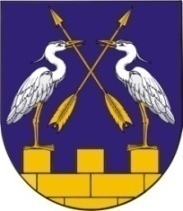 КОКШАЙСКАЯ СЕЛЬСКАЯ       МАРИЙ ЭЛ РЕСПУБЛИКЫСЕ         АДМИНИСТРАЦИЯ  ЗВЕНИГОВО МУНИЦИПАЛ                                            ЗВЕНИГОВСКОГО       РАЙОНЫН КОКШАЙСК           МУНИЦИПАЛЬНОГО РАЙОНА ЯЛ КУНДЕМ          РЕСПУБЛИКИ МАРИЙ ЭЛ АДМИНИСТРАЦИЙЖЕ                      ПОСТАНОВЛЕНИЕ 			                           ПУНЧАЛот 09 октября  2023 г.  №184«О размере платы за жилое помещение для нанимателей жилых помещений по договорам социального найма и за наем для нанимателей жилых помещений по договорам найма жилых помещений муниципального жилищного фонда Кокшайского сельского поселения»В соответствии со ст. 156 Жилищного Кодекса Российской Федерации, постановлением Правительства Российской Федерации от 13.08.2006 года № 491 «Об утверждении Правил содержания общего имущества в многоквартирном доме и Правил изменения размера платы за содержание и ремонт жилого помещения в случае оказания услуг и выполнения работ по управлению, содержанию и ремонту общего имущества в многоквартирном доме ненадлежащего качества и (или) перерывами, превышающими установленную продолжительность» (с изм. и доп.), Постановлением Кокшайской сельской администрации от 06 октября 2023 г. №182 «Об утверждении Положения о расчете размера платы за пользование жилым помещением (платы за наем) для нанимателей жилых помещений по договорам социального найма и договорам найма жилых помещений муниципального жилищного фонда Кокшайского сельского поселения», на основании объективных изменений тарифов на топливно-энергетические ресурсы, руководствуясь п. 5.1. Положения о Кокшайской сельской администрации, Кокшайская сельская администрация Звениговского муниципального района Республики Марий ЭлПОСТАНОВЛЯЕТ:1. Установить базовый размер платы за пользование жилым помещением (платы за наем) для нанимателей жилых помещений по договорам социального найма и договорам найма жилых помещений муниципального жилищного фонда Кокшайского сельского поселения в размере 64 рубля 38 копеек в месяц за 1 кв. м. занимаемой общей площади жилого помещения. 2. Установить коэффициент соответствия платы за пользование жилым помещением (платы за наем) для нанимателей жилых помещений по договорам социального найма и договорам найма жилых помещений муниципального жилищного фонда Кокшайского сельского поселения - 0,133.2. Установить размер ежемесячной платы за пользование жилым помещением (платы за найм) для нанимателей жилых помещений по договорам социального найма и договорам найма жилых помещений муниципального жилищного фонда Кокшайского сельского поселения в соответствии с Приложением №1.3. Признать утратившим силу постановление Кокшайской сельской администрации от 18.09.2020 года № 145 «О плате за пользование жилым помещением (плате за наем) жилого фонда Кокшайского сельского поселения».4. Настоящее постановление вступает в силу после его обнародования и подлежит размещению на официальном сайте администрации Звениговского муниципального района в информационно-телекоммуникационной сети «Интернет» - www. admzven.ru.Глава администрации                          				Николаев П.НПриложение №1к  Постановлению Кокшайской сельской администрацииот  «_09__» октября 2023г.  №184 Размер ежемесячной платы за пользование жилым помещением (платы за найм) для нанимателей жилых помещений по договорам социального найма и договорам найма жилых помещений муниципального жилищного фонда Кокшайского сельского поселенияРазмер ежемесячной платы за пользование жилым помещением (платы за найм) для нанимателей жилых помещений по договорам социального найма и договорам найма жилых помещений муниципального жилищного фонда Кокшайского сельского поселения  (руб. на 1 кв.м. занимаемой общей площади (в отдельных комнатах в общежитиях исходя из площади этих комнат) жилого помещения) составляет: Пн = Нб * Кj * Кс (в руб. на 1 кв.м. занимаемой общей площади жилого помещения)Материал стен домаЖилые помещения, имеющие все виды благоустройстваЖилые помещения, имеющие не все виды благоустройстваЖилые помещения неблагоустроенного жилого фондаМатериал стен домаМесторасположение дома:С.Кокшайск/ д.Шимшурга;  п.Таир; п.ШуйкаМесторасположение дома:д С.Кокшайск/ д.Шимшурга;  п.Таир; п.ШуйкаМесторасположение дома:С.Кокшайск/ д.Шимшурга;  п.Таир; п.ШуйкаКирпичные, каменные, монолитные10,27/  9,9310,01/  9,679,67/  9,42Крупнопанельные, блочные10,01/ 9,679,67/  9,429,42/  9,16Деревянные, шлакобетонные, смешанные9,67/  9,429,42/  9,169,16/  8,82